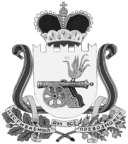 ВЯЗЕМСКИЙ РАЙОННЫЙ СОВЕТ ДЕПУТАТОВРЕШЕНИЕот  28.04.2021 № 43О работе административной комиссии муниципального образования «Вяземский район» Смоленской области за 2020 год        Заслушав информацию административной комиссии муниципального образования «Вяземский район» Смоленской области о работе административной комиссии муниципального образования «Вяземский район» Смоленской области за 2020 год, решение постоянной комиссии по законности, правопорядку и контролю органов местного самоуправления, Вяземский районный Совет депутатовРЕШИЛ:         Информацию о работе административной комиссии муниципального образования «Вяземский район» Смоленской области за 2020 год принять к сведению.Председатель Вяземского районного Совета депутатов                                                                   В.М. Никулин 